LANCASHIRE PLACE NAME SURVEY2018 Annual lectureTuesday 9 October 7.00pmLancashire Archives, Bow Lane Preston, PR1 2REEmeritus Professor Diana Whaley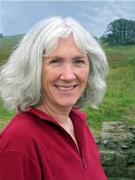 From Botany Bay to Seldom Seen: classifying minor names in Lancashire and Northumberland.Booking formTickets cost £5each and must be purchased in advanceName:  Address:Email:Please send this order form and a cheque payable to Lancashire Place Name Survey  to: LPNS, Jennifer Holt, 258 Blackburn Road, Haslingden, BB4 5JF  by Friday 5th October(Tickets will only be sent out by second class post where it is not possible to confirm by email) 